Montažni okvir MRI 90Jedinica za pakiranje: 1 komAsortiman: C
Broj artikla: 0073.0092Proizvođač: MAICO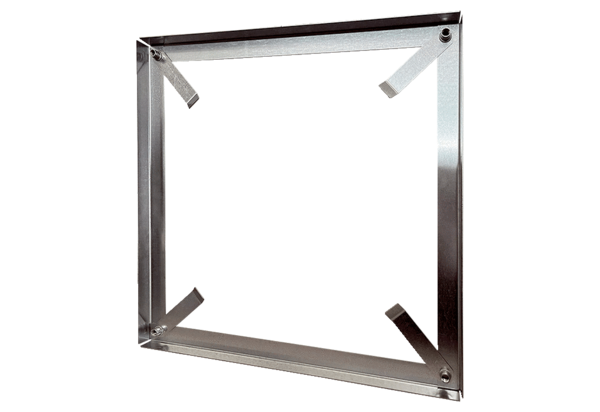 